                             П Р И К А Зот «24» августа 2015 г.                                                                                 № 30                                                                                                                                                                   ст.ГиагинскаяО внесении изменений в методику планирования бюджетных ассигнований бюджетамуниципального образования «Гиагинский район» на 2016 год и на плановый период 2017 и 2018 годовП р и к а з ы в а ю:Внести в методику планирования бюджетных  ассигнований бюджета муниципального образования «Гиагинский район» на 2016 год и на плановый период 2017 и 2018 годов, утвержденную  приказом управления финансов администрации муниципального образования «Гиагинский район» от 21 июля 2015 года № 26 «Об утверждении порядка и методики планирования бюджетных ассигнований бюджета муниципального образования «Гиагинский район» на 2016 год и на плановый период 2017 и 2018 годов», следующее изменение:дополнить новым пунктом 3.1. следующего содержания:«3.1.	При формировании предложений по объемам бюджетных ассигнований на 2016 год и на плановый период 2017 и 2018 годов, исключаются расходы по мероприятиям на укрепление материально-технической базы учреждений муниципального образования «Гиагинский район».».Заместитель начальника управления финансов                                                   И.Н.ПоддубнаяРЕСПУБЛИКА АДЫГЕЯУправление финансов администрации МО «Гиагинский район» 385600, ст.Гиагинская, ул.Кооперативная,35тел.9-12-36АДЫГЭ РЕСПУБЛИКЭДжаджэ районным и Финансовэ Управление385600, ст.Джаджэ, Кооперативнэ,ур.35тел.9-12-36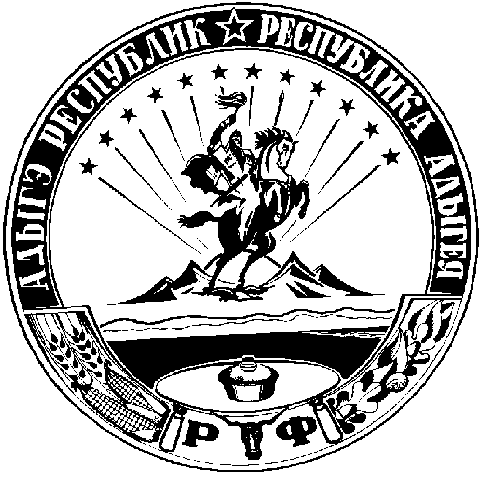 